青岛市科学技术局文件青科监字〔2019〕8号━━━━━━━━━━━━━━━━━━━━━━━━━━━关于开展2019年度青岛市创业创新人才专项项目验收工作的通知各区（市、功能区）科技主管部门，各有关单位：根据《青岛市科技计划项目管理暂行办法》（青科规〔2017〕8号）、《青岛市科技计划项目管理工作规程（试行）》（青科规字〔2017〕51号）、《青岛市财政局科学技术专项资金管理办法》（青财规〔2017〕3号）、《青岛市科学技术局创业创新领军人才计划实施细则》（青科字〔2016〕4号）等相关规定，市科技局将组织开展2019年度青岛市创业创新人才专项项目验收工作，具体事项通知如下：一、验收范围2019年度应参加验收的青岛市创业创新人才专项项目共计47项（项目清单详见附件1），包括：（一）根据项目任务合同书执行期至2019年结束，应参加验收的项目。（二）根据项目任务合同书执行期至2018年结束，应参加当年验收，但申请延期验收的项目。（三）参加2018年度验收不通过，限期整改的项目。二、验收时间2019年度验收工作分2批进行，项目承担单位根据项目完成情况自行选择参加验收批次。验收材料系统提报时间：第一批为2019年7月29日9：00至2019年8月11日17：00，第二批为2019年12月16日9:00至2020年1月5日17:00。项目承担单位提交验收材料后，由项目主管单位对项目验收材料的真实性、完整性进行审核，项目主管单位对确认符合要求的，请于规定时间前完成验收材料系统上报工作。其中，第一批为2019年8月13日17:00，第二批为2020年1月7日17:00。三、验收组织本次验收工作由市科技局通过政府购买服务委托青岛中天智诚科技服务平台有限公司（以下简称“中天智诚”）作为第三方机构，按照具体要求组织实施验收工作，各项目主管单位协同开展。验收工作分材料准备、形式审查、专家评审、现场考察、公布验收结果五个阶段。四、验收程序及方式（一）材料准备请各项目承担单位于2019年8月11日17：00前（第一批）或2020年1月5日17:00前（第二批），提交《青岛市创业创新人才专项验收报告》（详见附件2）至青岛市科技管理信息系统。验收材料务必规范齐全。申报流程：登录市科技局网站（qdstc.qingdao.gov.cn），点击“服务大厅”中的“科技计划管理平台”，进入青岛市科技管理信息系统。登录类型选择“项目申报（承担）单位”，进入“项目结项管理-申报单位项目结项报告填写”，点击“新建”进入验收信息表，上传验收材料。项目主管单位进入青岛市科技管理信息系统，登录类型选择“项目主管单位”，进入“项目结项管理-主管单位项目结项审查”，查看已提交的项目验收材料，填写审核意见，将符合要求的项目验收材料于截至时间前完成系统上报。（二）形式审查	中天智诚负责对项目主管单位提报的验收材料进行形式审查，通知应进一步补充完善材料的项目承担单位按期补正。对通过形式审查的组织进行专家评审。（三）专家评审及专项审计验收专家对形式审查的项目验收材料进行评审，出具评审意见。市科技局通过政府购买服务委托尤尼泰振青会计师事务所有限公司，负责组织对市级财政资金支持100万元以上（含）项目的资金使用情况进行审计，提供审计报告。（四）现场考察对于财政资金支持100万元（含）以上项目及专家评审意见认为需现场核查的项目，组织专家进行现场考察，并根据专家组综合核查情况出具验收意见。（五）公布验收结果中天智诚汇总专家验收意见，逐项出具验收结论，分为“通过验收”、“结题”、“不通过验收”三种情况，经市科技局审核确认，公布验收结果。其中，“不通过验收”的项目，由市科技局相关职能处室会同项目主管单位负责督促项目承担单位限期整改。五、相关要求各项目主管部门（推荐单位）要积极组织协调，督促项目承担单位及时提报材料，做好现场考察评估准备工作。各项目承担单位要高度重视此次验收工作，按要求认真组织计划项目结题验收，按要求及时提供验收材料，保证提供的材料真实可靠。验收材料弄虚作假或无故不参加本次验收的项目，按“不通过验收”处理，并纳入科研诚信失信记录。业务咨询：青岛中天智诚科技服务平台有限公司      苗其莲  15376731775丁莉莉  15969892155吴  越  17865321801 尤尼泰振青会计师事务所有限公司   张颖臻  13589285577青岛市科技局科技监督与诚信建设处      梁  栋  85911316青岛市科技管理信息系统支持          杨建军  18353238045附件：1.2019年青岛市创业创新人才专项验收项目清单2.青岛市科技计划项目验收报告3.青岛市科技计划项目验收所需材料清单4.青岛市科技计划项目验收系统操作说明                              青岛市科学技术局                              2019年7月18 日    (此件主动公开)附件12019年青岛市创业创新人才专项验收项目清单附件2青岛市科技计划项目验收报告计划类别： 项目编号： 项目名称： 技术领域： 承担单位： 	立项时间：  完成时间：二O一九年  月  日项目基本信息（注：市科技专项经费购置仪器设备清单、自查报告和承诺书一同上传）市科技专项经费购置仪器设备清单（有设备购置费支出的项目必须填写）验收自查报告（提纲）项目总体情况1.项目总体进展情况对照项目任务书的目标和各项主要指标要求，简要阐明项目总体进展情况。2.项目重大调整情况对项目主要研究内容和考核指标、项目承担单位、项目预算、项目承担人员及场地和完成期限等事项的调整情况（如无调整，可不写）。二、财务管理制度及专项资金使用情况1.单位内部财务管理制度、专项经费单独核算情况2.财政资助经费到账和使用情况3.自筹资金到账和使用情况三、项目总体绩效情况（人才项目重点对关键技术突破、带动新兴学科、新兴产业发展、成果转化应用等方面进行绩效评价，突出亮点成效。）1.绩效目标总体情况2.经济效益情况3.社会效益情况4.生态效益情况5.项目实施前后单位的整体发展变化情况（1）企业：从企业资产规模、销售总额、利税额、人员规模、市场份额等方面分析项目实施前后企业的发展变化（侧重项目）（2）企业的上市计划（如是否有上市意向及是否正在准备上市）（3）其他单位：项目给课题组或单位带来的发展变化6.项目执行过程中取得的成功经验和创新性做法，绩效情况自我评价四、财政资金所购大型科学仪器共享情况财政资金全额或部分出资购置的单台原值20万以上的科研仪器设施，是否在青岛市大型科学仪器共享服务平台登记以及开放共享情况。若未加入，请联系青岛市科技研发服务中心，联系电话：0532-85938025五、项目存在问题及下步措施建议六、对项目后续展望承诺书本项目完成情况报告和进展情况报告，是项目负责人会同单位财务部门，在认真清理账目，核实拨款与支出数，正确计算项目实际成本的基础上完成的。本单位法定代表人、财务部门负责人、本课题负责人保证申请报告各项内容真实、客观，并承担由此引起的相关责任。法定代表人（签章）:
财务部门负责人（签章）: 
项目负责人（签章）: 
              年   月   日附件3青岛市科技计划项目验收所需材料清单一、验收报告相关要求验收报告封面加盖单位公章扫描上传，验收报告具体内容按照模板要求准备电子版上传。验收报告附件要求扫描上传，单页文件扫描成图片，多页文件，扫描成独立的pdf文件。相关附件主要包括但不限于以下几类：1.立项时签订的项目任务书（带签字盖章的原件，扫描上传）。2.科技成果、奖励等证明材料（扫描上传，科技成果评价报告、科技奖励证书、成果登记表等）。3.发表专著及论文清单、代表性著作或论文摘要（扫描上传）。4.对外服务合同（扫描上传，平台类项目必须提交）。5.经济效益指标完成情况证明材料包括销售合同、销售收入发票、纳税证明等（扫描上传）。6.引进人才的有关证明材料包括劳务合同、社保缴费证明、学历学位证书、职称证书等（扫描上传，人才引进类项目必须提交）。7.检验检测报告（所有属于青岛市自主创新重大专项的项目，必须提交）。（*项目承担单位可自行通过具有资质的检验检测部门开具检验检测报告，也可以选择通过青岛市大型科学仪器共享服务平台服务联系相关检验检测部门。确因客观原因无法进行检测的项目请上传相关说明。）二、财务资料1.项目资金使用（包括专项资金、自筹资金）的辅助核算账目，项目资金使用辅助账至少包括年月日、会计凭证号、发生金额以及在财务帐中列支的费用科目，账面数要按发生的年度分别列示，便于审计查询和资金管理。2.财政科技专项资金辅助账页（独立核算），专项资金辅助账页至少包括年月日、会计凭证号、发生金额以及在财务帐中列支的费用科目，账面数要按发生的年度分别列示，便于审计查询和资金管理。3.财政科技专项资金银行到账凭证。4.配套资金到位情况相关资料。附件4青岛市科技计划项目验收系统操作说明——项目申报单位项目申报流程：详细阅读验收通知——〉（1）打开主页面——〉（2）登录系统（用户名、密码与项目申报时注册的一致）——〉（3）打开“项目结项管理”功能——〉（4）点击“新建”功能——〉（5）选择需结项的项目，并录入项目验收信息表——〉（6）选择“附件”功能上传附件——〉（7）保存附件——〉（8）提交计划项目验收信息表（1）打开主页面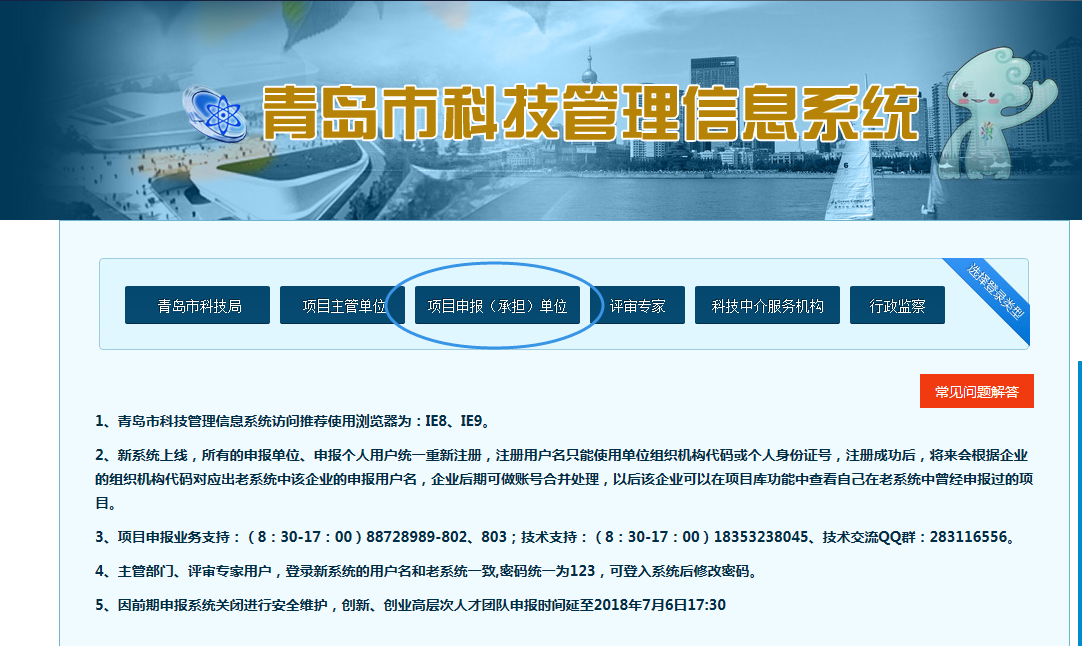 在首页选择“项目申报（承担）单位”，进入登陆页面；（2）登录系统（用户名、密码与项目申报时注册的一致）登录页面，在“用户名”和“密码”处填入用户名和密码，点击‘登录’，可登入系统进行操作。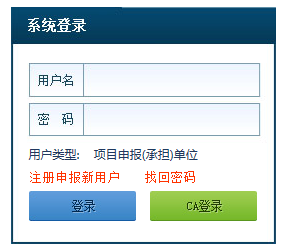 （3）打开“项目结项管理”功能申报单位要进行项目结项申报，使用本功能，如下：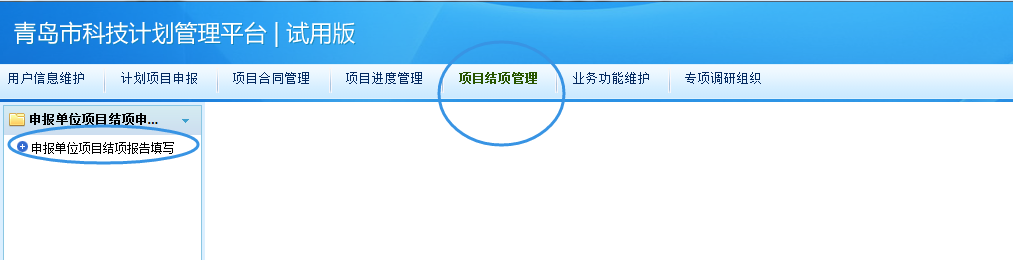 点击“申报单位项目结项报告填写”功能出现如下列表：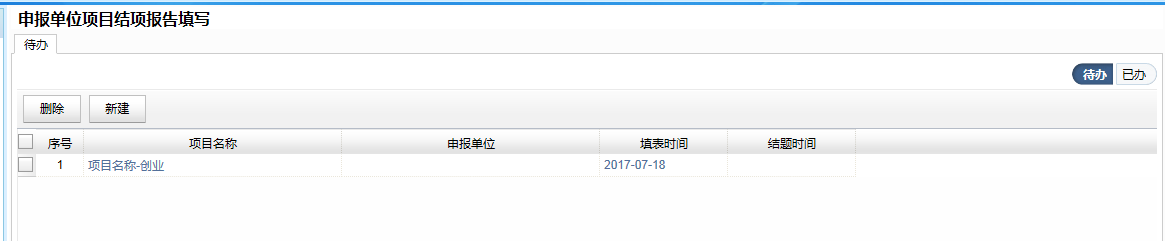 （4）点击“新建”功能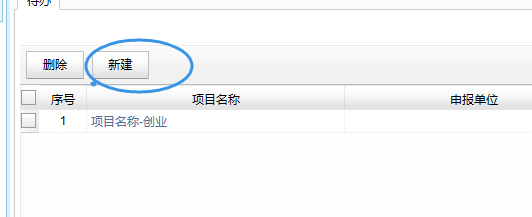 如果要创建一个新的项目结项申报并录入结题信息，使用本功能，点击“新建”后，出现选择结题项目名称的界面。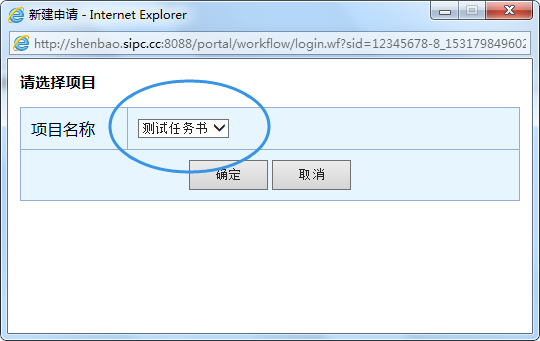 选择要结题的项目后，点“确定”进入结题表填写界面。（5）项目验收信息表录入项目验收申报信息表界面，如下：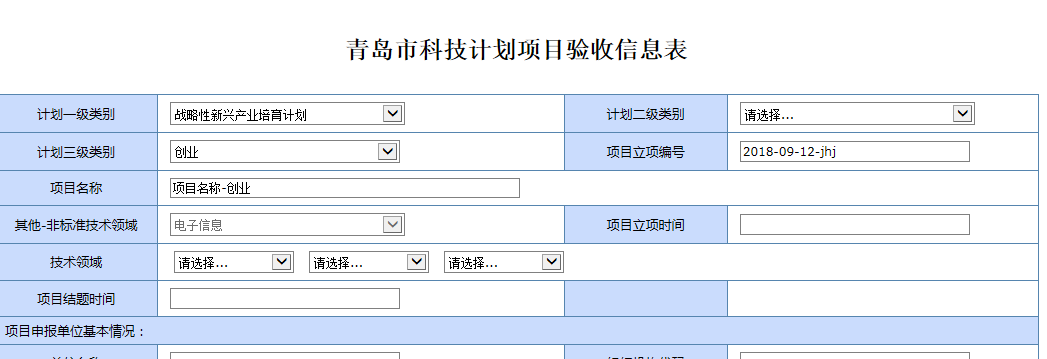 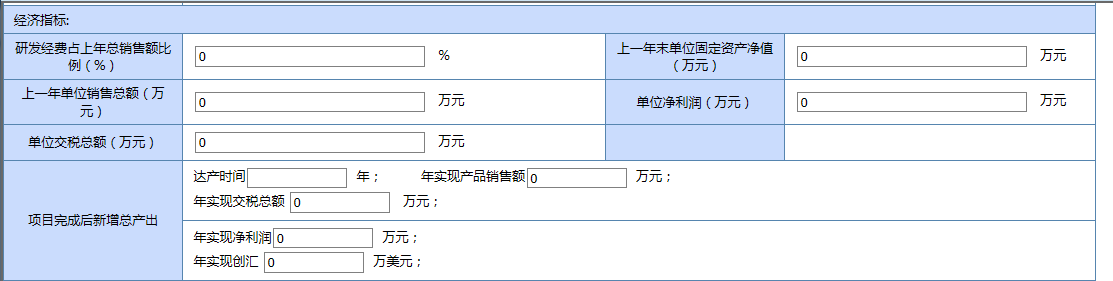 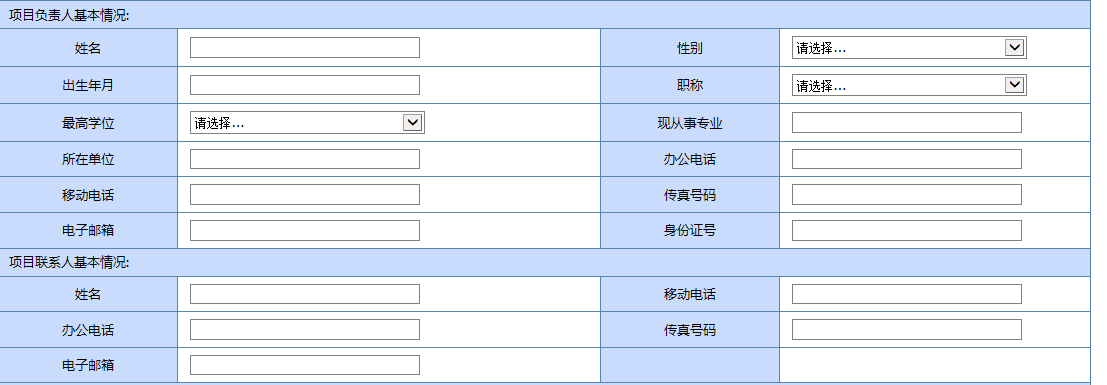 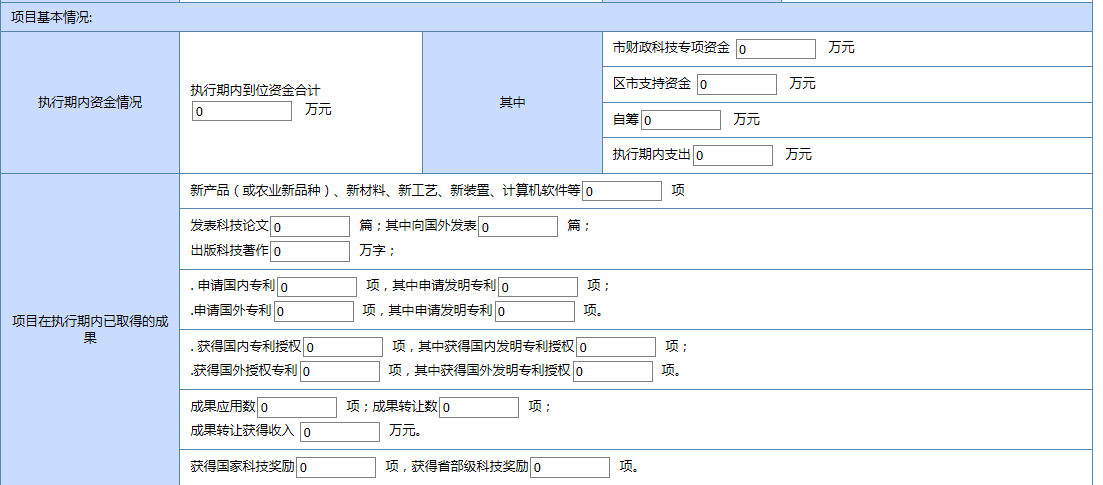 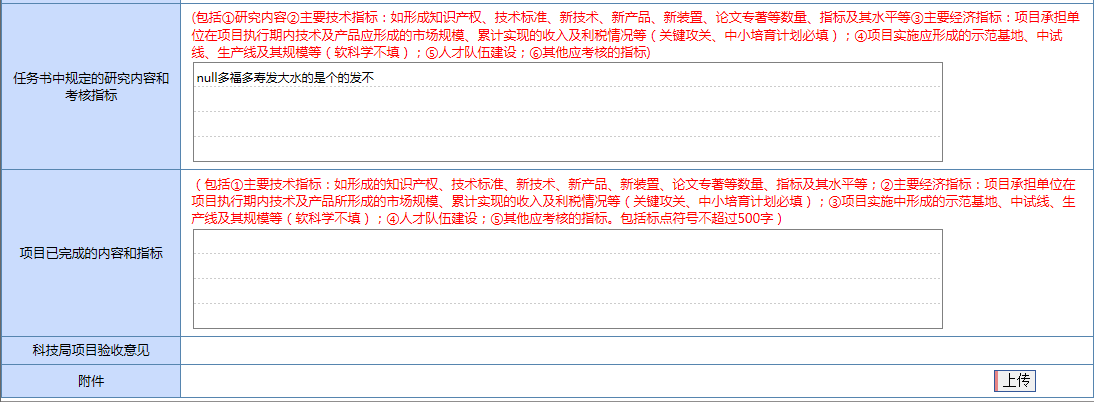 按照验收表内容要求一一填写。（6）附件上传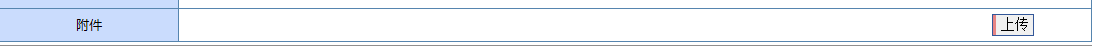 点击‘上传’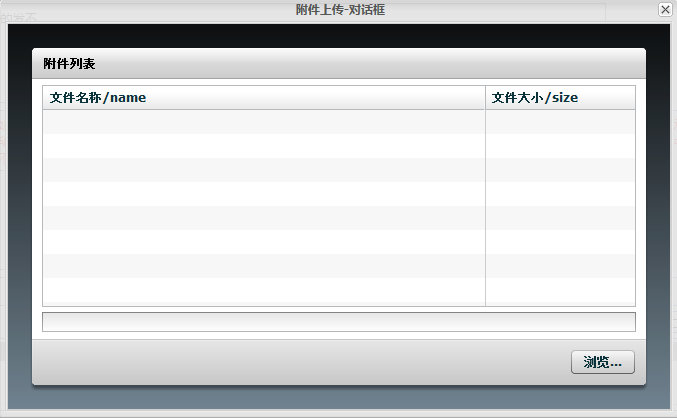 点击‘浏览’可在电脑本地找到要上传的文件。如需再传其他附件，再次点击“上传”，重复上述步骤即可。注意：建议单个附件大小尽量不要超过5M。（7）保存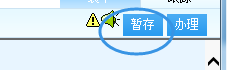 所有信息填写完毕后，点击‘暂存’进行保存操作。（8）提交计划项目验收信息表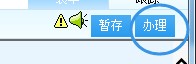 “办理”功能是提交项目验收信息表到主管单位，项目一旦被提交，项目验收信息表内容就不能再被修改，除非被主管单位退回或者在主管单位未操作时，申报单位自己使用“撤回”功能撤回修改。（9）修改、删除项目未上报时，可打开待办列表上的项目，进行项目验收信息表修改并保存；附件的修改，请先将已上传的附件删除，然后重新上传修改后的附件，并保存。如果已经上报，就不能被修改了。项目未上报时，可以删除待办列表上尚未上报的项目，如果已经上报，就不能被删除了，只能在已办列表查看。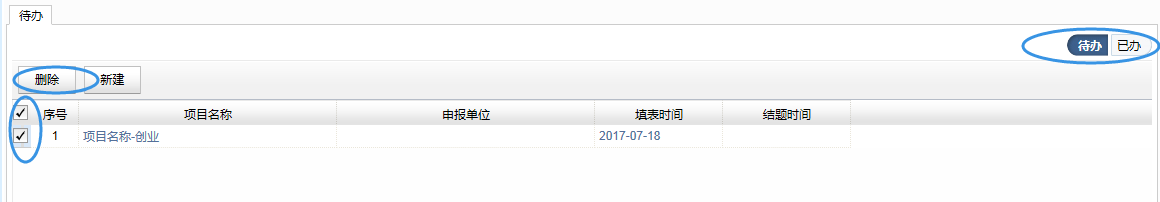 （10）撤回申报单位将项目验收信息表发送到主管部门后，希望修改补充信息时，如果主管部门还未对此项目执行操作，申报单位可以此功能进行撤回（主管部门操作过就不能撤回了）。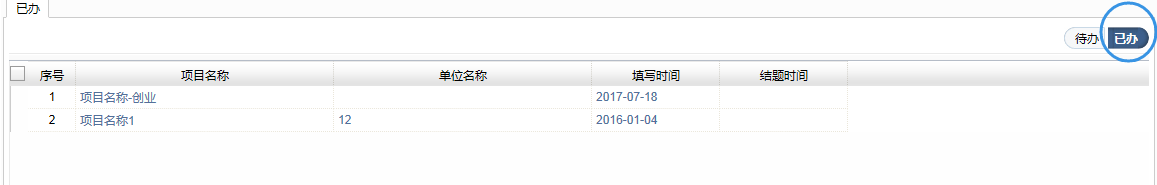 在“已办”状态下列表找到要撤回的项目，打开后在表单上点击‘撤回’，即将项目撤回到待办状态，可以进行相关操作。（11）找回用户名、密码申报单位如果忘记自己的注册信息，可以通过“找回密码”功能找回注册的用户名和密码。点击“找回密码”功能，出现找回信息、密码界面，如下图: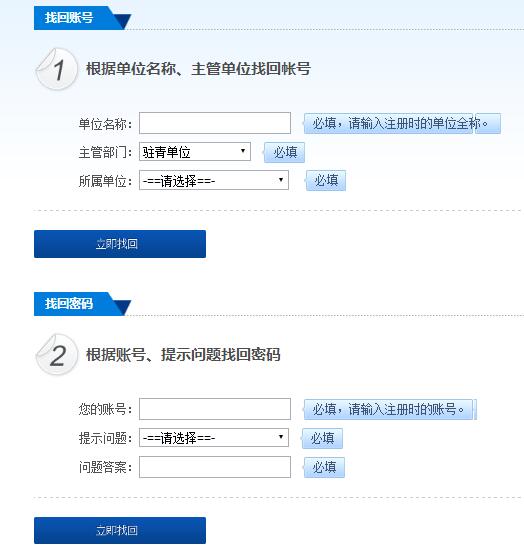 找回账号：输入“单位名称”，注意必须是注册时的单位名称；选择相应的主管部门以及所属单位，点击“立即找回”功能，如果信息无误，弹出对话框提示账号。如果信息填写有误，则取回失败，请确定后重新填写信息。找回密码：输入“您的账号”，选择注册时设置的密码提示问题，并正确回答问题，点击“立即找回”功能，如果信息无误，弹出对话框提示密码。如果信息填写有误，则取回失败，请确定后重新填写信息。 青岛市科学技术局办公室　                 2019年7月18 日印发序号项目编号项目名称项目承担单位拨款级116-8-3-1-zhc动态系统的故障诊断与容错控制山东科技大学市  直216-8-3-3-zhc基于石墨烯传感器的新一代可穿戴多导联心脏非介入性监测系统研发及产业化青岛高校信息产业股份有限公司市南区316-8-3-4-zhc北斗导航科技服务平台建设及示范应用青岛市光电工程技术研究院高新区416-8-3-5-zhc火场环境下应急定位技术研究青岛市光电工程技术研究院高新区516-8-3-6-zhc海洋工程结构振（运）动控制的智能质量驱动系统及其控制技术青岛理工大学市  直616-8-3-7-zhc潜用质子交换膜燃料电池关键部件产业化开发中国科学院青岛生物能源与过程研究所市  直716-8-3-8-zhc预测地球科学研究中心中国石油大学（华东）市  直816-8-3-9-zhc基于铝离子电池的电网储能系统开发山东科技大学市  直916-8-3-10-zhc海洋资源开发中的地质勘察与岩土设计中国海洋大学市  直1016-8-3-11-zhc抗肿瘤靶向药物高通量筛选及成药性研究青岛海洋生物医药研究院市  直1116-8-3-12-zhc单细胞高通量筛选酵母细胞新技术及其生物药物创制青岛百慧智业生物科技有限公司城阳区1216-8-3-13-zhc抗肿瘤海洋天然产物WA的全合成及其药物化学研究青岛海洋生物医药研究院市  直1316-8-3-14-zhc畜禽基因工程疫苗的研制青岛信得药业有限公司崂山区1416-8-3-15-zhc优质新型叶用银杏品种资源创新与应用中国科学院青岛生物能源与过程研究所市  直1516-8-3-16-zhc海洋有害藻华爆发与地理扩散的机制研究 中国科学院海洋研究所市  直1616-8-3-17-zhc多抗设施黄瓜及砧木新品种的配套选育及种子加工技术研究青岛金妈妈农业科技有限公司莱西市1716-8-3-18-zhc黄海冷水团典型鱼类资源对多尺度气候变化的响应研究中国海洋大学市  直1816-8-3-19-zhc海洋动物发育调控中国科学院海洋研究所市  直1916-8-3-20-zhc家兔SNP标记辅助选择育种新方法构建与示范青岛康大食品有限公司西海岸新区2016-8-3-21-zhc老年痴呆的个体化诊治靶标发现与新技术研发青岛市市立医院市  直2116-8-3-22-zhc遗传代谢性疾病代谢重编程机制研究与治疗新策略的探索山东大学齐鲁医院（青岛）市  直2216-8-3-23-zhc肿瘤基因组学与个体化精准诊疗青岛大学附属医院市  直2316-8-3-24-zhc内分泌代谢性疾病的基因诊断与精准诊疗青岛市市立医院市  直2416-8-3-25-zhc功能高分子基智能药用辅料及肿瘤靶向纳米制剂青岛大学市  直2516-8-3-26-zhc高流动尼龙基热塑性橡胶制备技术青岛新材料科技工业园发展有限公司城阳区2616-8-3-27-zhc抗菌生物高分子材料青岛科技大学市  直2716-8-3-28-zhc自润滑复合材料青岛市资源化学与新材料研究中心崂山区2816-8-3-29-zhc基于多层微通道复叠磁制冷材料的磁制冷样机关键技术开发青岛海尔智能技术研发有限公司市  直2916-8-3-30-zhc高性能微波频谱分析仪研制与应用开发中电科仪器仪表有限公司西海岸新区3016-8-3-31-zhc深水立管监测装置的研究及应用青岛迪玛尔海洋工程有限公司高新区3116-8-3-32-zhc电动汽车新型电机控制器的研发青岛云路新能源科技有限公司即墨区3216-8-3-33-zhc激光精密微纳制造技术及装备青岛理工大学市  直3316-8-3-34-zhc互联网+AGV智能立体停车系统关键技术研究及产业化应用青岛茂源金属集团有限公司西海岸新区3416-8-3-35-zhcYEELIGHT智能照明控制系统青岛亿联客信息技术有限公司崂山区3516-8-3-36-zhc公共安全信息化关键技术研发与产业化青岛山科智汇信息科技有限公司西海岸新区3616-8-3-37-zhc高精度实时颗粒物监测系统开发青岛星科瑞升信息科技有限公司西海岸新区3716-8-3-38-zhc移动电子税务局平台青岛微智慧信息有限公司市南区3816-8-3-39-zhc自助智能零售收银系统青岛创捷中云科技有限公司高新区3916-8-3-40-zhc三迪时空3D智造云平台青岛三迪时空网络科技有限公司市北区4016-8-3-41-zhc电机节能系统永磁耦合器和永磁调速器青岛斯普瑞能源科技有限公司政策处4116-8-3-42-zhc风机自动油脂加注及废油脂回收系统青岛盘古润滑技术有限公司高新区4216-8-3-43-zhc种传病害检测方法研究和干热处理设备开发青岛优百粒种子处理设备有限公司莱西市4316-8-3-44-zhc基于昆虫信息素的绿色防控产品研发与技术推广青岛罗素生物技术有限公司崂山区4416-8-3-45-zhc肥料用海藻酸增效剂的研发与产业化青岛海力源生物科技有限公司莱西市4516-8-3-46-zhc海洋药用生物酶制剂的研发和产业化青岛海大蓝科生物科技有限公司即墨区4615-10-3-15-（29）-zch量食智能营养管理系统青岛量食电子信息有限公司城阳区4716-10-1-3-xx多源数据驱动的场景建模与人机交互关键技术研究北京航空航天大学青岛研究院崂山区项目名称项目编号承担单位名称法人代码主管单位项目负责人联系电话项目联系人联系电话主要考核指标完成情况表主要考核指标完成情况表主要考核指标完成情况表主要考核指标完成情况表主要考核指标完成情况表主要考核指标完成情况表主要考核指标完成情况表主要考核指标完成情况表主要考核指标完成情况表主要考核指标完成情况表主要考核指标完成情况表主要考核指标完成情况表主要考核指标完成情况表主要考核指标完成情况表主要考核指标完成情况表主要考核指标完成情况表主要考核指标完成情况表主要考核指标完成情况表主要考核指标完成情况表主要考核指标完成情况表主要考核指标完成情况表主要考核指标完成情况表主要考核指标完成情况表主要考核指标完成情况表主要考核指标完成情况表主要考核指标完成情况表主要考核指标完成情况表主要考核指标完成情况表主要考核指标完成情况表主要考核指标完成情况表主要考核指标完成情况表主要考核指标完成情况表主要考核指标完成情况表主要考核指标完成情况表考核指标考核指标考核指标考核指标考核指标考核指标考核指标考核指标考核指标考核指标考核指标考核指标考核指标考核指标考核指标考核指标完成情况完成情况完成情况完成情况完成情况完成情况完成情况完成情况完成情况完成情况完成情况完成情况完成情况完成情况完成情况完成情况完成情况完成情况（与任务书保持一致）（与任务书保持一致）（与任务书保持一致）（与任务书保持一致）（与任务书保持一致）（与任务书保持一致）（与任务书保持一致）（与任务书保持一致）（与任务书保持一致）（与任务书保持一致）（与任务书保持一致）（与任务书保持一致）（与任务书保持一致）（与任务书保持一致）（与任务书保持一致）（与任务书保持一致）经费预决算经费预决算经费预决算经费预决算经费预决算经费预决算经费预决算经费预决算经费预决算经费预决算经费预决算经费预决算经费预决算经费预决算经费预决算经费预决算经费预决算经费预决算经费预决算经费预决算经费预决算经费预决算经费预决算经费预决算经费预决算经费预决算经费预决算经费预决算经费预决算经费预决算经费预决算经费预决算经费预决算经费预决算项目资金来源预决算项目资金来源预决算项目资金来源预决算项目资金来源预决算项目资金来源预决算项目资金来源预决算项目资金来源预决算项目资金来源预决算项目资金来源预决算项目资金来源预决算项目资金来源预决算项目资金来源预决算项目资金来源预决算项目资金来源预决算项目资金来源预决算项目资金来源预决算项目资金来源预决算项目资金来源预决算项目资金来源预决算项目资金来源预决算项目资金来源预决算项目资金来源预决算项目资金来源预决算项目资金来源预决算项目资金来源预决算项目资金来源预决算项目资金来源预决算项目资金来源预决算项目资金来源预决算项目资金来源预决算项目资金来源预决算项目资金来源预决算项目资金来源预决算项目资金来源预决算来源来源来源来源来源来源来源来源来源预算（万元）预算（万元）预算（万元）预算（万元）预算（万元）预算（万元）预算（万元）预算（万元）决算（万元）决算（万元）决算（万元）决算（万元）决算（万元）决算（万元）决算（万元）决算（万元）决算（万元）情况说明（决算与预算不一致的需进行情况说明）情况说明（决算与预算不一致的需进行情况说明）情况说明（决算与预算不一致的需进行情况说明）情况说明（决算与预算不一致的需进行情况说明）情况说明（决算与预算不一致的需进行情况说明）情况说明（决算与预算不一致的需进行情况说明）情况说明（决算与预算不一致的需进行情况说明）情况说明（决算与预算不一致的需进行情况说明）1、市科技专项经费1、市科技专项经费1、市科技专项经费1、市科技专项经费1、市科技专项经费1、市科技专项经费1、市科技专项经费1、市科技专项经费1、市科技专项经费2、国家、省专项经费2、国家、省专项经费2、国家、省专项经费2、国家、省专项经费2、国家、省专项经费2、国家、省专项经费2、国家、省专项经费2、国家、省专项经费2、国家、省专项经费3、部门、区市经费3、部门、区市经费3、部门、区市经费3、部门、区市经费3、部门、区市经费3、部门、区市经费3、部门、区市经费3、部门、区市经费3、部门、区市经费4、单位自有货币资金4、单位自有货币资金4、单位自有货币资金4、单位自有货币资金4、单位自有货币资金4、单位自有货币资金4、单位自有货币资金4、单位自有货币资金4、单位自有货币资金5、协作单位投入资金5、协作单位投入资金5、协作单位投入资金5、协作单位投入资金5、协作单位投入资金5、协作单位投入资金5、协作单位投入资金5、协作单位投入资金5、协作单位投入资金6、银行贷款6、银行贷款6、银行贷款6、银行贷款6、银行贷款6、银行贷款6、银行贷款6、银行贷款6、银行贷款7、其它来源7、其它来源7、其它来源7、其它来源7、其它来源7、其它来源7、其它来源7、其它来源7、其它来源专项资金支出明细专项资金支出明细专项资金支出明细专项资金支出明细专项资金支出明细专项资金支出明细专项资金支出明细专项资金支出明细专项资金支出明细专项资金支出明细专项资金支出明细专项资金支出明细专项资金支出明细专项资金支出明细专项资金支出明细专项资金支出明细专项资金支出明细专项资金支出明细专项资金支出明细专项资金支出明细专项资金支出明细专项资金支出明细专项资金支出明细专项资金支出明细专项资金支出明细专项资金支出明细专项资金支出明细专项资金支出明细专项资金支出明细专项资金支出明细专项资金支出明细专项资金支出明细专项资金支出明细专项资金支出明细序号序号支出支出支出支出支出支出支出预算（万元）预算（万元）预算（万元）预算（万元）预算（万元）预算（万元）预算（万元）预算（万元）决算（万元）决算（万元）决算（万元）决算（万元）决算（万元）决算（万元）决算（万元）决算（万元）决算（万元）情况说明（决算与预算不一致的需进行情况说明）情况说明（决算与预算不一致的需进行情况说明）情况说明（决算与预算不一致的需进行情况说明）情况说明（决算与预算不一致的需进行情况说明）情况说明（决算与预算不一致的需进行情况说明）情况说明（决算与预算不一致的需进行情况说明）情况说明（决算与预算不一致的需进行情况说明）情况说明（决算与预算不一致的需进行情况说明）11（一）直接费用（一）直接费用（一）直接费用（一）直接费用（一）直接费用（一）直接费用（一）直接费用22设备费设备费设备费设备费设备费设备费设备费33材料费材料费材料费材料费材料费材料费材料费44测试化验加工费测试化验加工费测试化验加工费测试化验加工费测试化验加工费测试化验加工费测试化验加工费55燃料动力费燃料动力费燃料动力费燃料动力费燃料动力费燃料动力费燃料动力费66差旅费差旅费差旅费差旅费差旅费差旅费差旅费77会议费会议费会议费会议费会议费会议费会议费88国际合作与交流费国际合作与交流费国际合作与交流费国际合作与交流费国际合作与交流费国际合作与交流费国际合作与交流费99出版/文献/信息传播/知识产权事务费出版/文献/信息传播/知识产权事务费出版/文献/信息传播/知识产权事务费出版/文献/信息传播/知识产权事务费出版/文献/信息传播/知识产权事务费出版/文献/信息传播/知识产权事务费出版/文献/信息传播/知识产权事务费1010劳务费劳务费劳务费劳务费劳务费劳务费劳务费1111专家咨询费专家咨询费专家咨询费专家咨询费专家咨询费专家咨询费专家咨询费1212其他支出（展厅设计、实验室改造）其他支出（展厅设计、实验室改造）其他支出（展厅设计、实验室改造）其他支出（展厅设计、实验室改造）其他支出（展厅设计、实验室改造）其他支出（展厅设计、实验室改造）其他支出（展厅设计、实验室改造）1313（二）间接费用（二）间接费用（二）间接费用（二）间接费用（二）间接费用（二）间接费用（二）间接费用1414其中：绩效支出其中：绩效支出其中：绩效支出其中：绩效支出其中：绩效支出其中：绩效支出其中：绩效支出自筹资金支出明细自筹资金支出明细自筹资金支出明细自筹资金支出明细自筹资金支出明细自筹资金支出明细自筹资金支出明细自筹资金支出明细自筹资金支出明细自筹资金支出明细自筹资金支出明细自筹资金支出明细自筹资金支出明细自筹资金支出明细自筹资金支出明细自筹资金支出明细自筹资金支出明细自筹资金支出明细自筹资金支出明细自筹资金支出明细自筹资金支出明细自筹资金支出明细自筹资金支出明细自筹资金支出明细自筹资金支出明细自筹资金支出明细自筹资金支出明细自筹资金支出明细自筹资金支出明细自筹资金支出明细自筹资金支出明细自筹资金支出明细自筹资金支出明细自筹资金支出明细序号序号支出支出支出支出支出支出支出预算（万元）预算（万元）预算（万元）预算（万元）预算（万元）预算（万元）预算（万元）预算（万元）决算（万元）决算（万元）决算（万元）决算（万元）决算（万元）决算（万元）决算（万元）决算（万元）决算（万元）情况说明（决算与预算不一致的需进行情况说明）情况说明（决算与预算不一致的需进行情况说明）情况说明（决算与预算不一致的需进行情况说明）情况说明（决算与预算不一致的需进行情况说明）情况说明（决算与预算不一致的需进行情况说明）情况说明（决算与预算不一致的需进行情况说明）情况说明（决算与预算不一致的需进行情况说明）情况说明（决算与预算不一致的需进行情况说明）11（一）直接费用（一）直接费用（一）直接费用（一）直接费用（一）直接费用（一）直接费用（一）直接费用22设备费设备费设备费设备费设备费设备费设备费33材料费材料费材料费材料费材料费材料费材料费44测试化验加工费测试化验加工费测试化验加工费测试化验加工费测试化验加工费测试化验加工费测试化验加工费55燃料动力费燃料动力费燃料动力费燃料动力费燃料动力费燃料动力费燃料动力费66差旅费差旅费差旅费差旅费差旅费差旅费差旅费77会议费会议费会议费会议费会议费会议费会议费88国际合作与交流费国际合作与交流费国际合作与交流费国际合作与交流费国际合作与交流费国际合作与交流费国际合作与交流费99出版/文献/信息传播/知识产权事务费出版/文献/信息传播/知识产权事务费出版/文献/信息传播/知识产权事务费出版/文献/信息传播/知识产权事务费出版/文献/信息传播/知识产权事务费出版/文献/信息传播/知识产权事务费出版/文献/信息传播/知识产权事务费1010劳务费劳务费劳务费劳务费劳务费劳务费劳务费1111专家咨询费专家咨询费专家咨询费专家咨询费专家咨询费专家咨询费专家咨询费1212其他支出（展厅设计、实验室改造）其他支出（展厅设计、实验室改造）其他支出（展厅设计、实验室改造）其他支出（展厅设计、实验室改造）其他支出（展厅设计、实验室改造）其他支出（展厅设计、实验室改造）其他支出（展厅设计、实验室改造）1313（二）间接费用（二）间接费用（二）间接费用（二）间接费用（二）间接费用（二）间接费用（二）间接费用1414其中：绩效支出其中：绩效支出其中：绩效支出其中：绩效支出其中：绩效支出其中：绩效支出其中：绩效支出项目支出完成情况绩效自评项目支出完成情况绩效自评项目支出完成情况绩效自评项目支出完成情况绩效自评项目支出完成情况绩效自评项目支出完成情况绩效自评项目支出完成情况绩效自评项目支出完成情况绩效自评项目支出完成情况绩效自评项目支出完成情况绩效自评项目支出完成情况绩效自评项目支出完成情况绩效自评项目支出完成情况绩效自评项目支出完成情况绩效自评项目支出完成情况绩效自评项目支出完成情况绩效自评项目支出完成情况绩效自评项目支出完成情况绩效自评项目支出完成情况绩效自评项目支出完成情况绩效自评项目支出完成情况绩效自评项目支出完成情况绩效自评项目支出完成情况绩效自评项目支出完成情况绩效自评项目支出完成情况绩效自评项目支出完成情况绩效自评项目支出完成情况绩效自评项目支出完成情况绩效自评项目支出完成情况绩效自评项目支出完成情况绩效自评项目支出完成情况绩效自评项目支出完成情况绩效自评项目支出完成情况绩效自评项目支出完成情况绩效自评项目支出完成情况绩效自评项目支出完成情况绩效自评直接经济效益直接经济效益直接经济效益直接经济效益直接经济效益新增产值新增产值新增产值万元万元万元万元万元新增利税新增利税新增利税新增利税新增利税新增利税新增利税新增利税新增利税新增利税万元万元万元新增出口创汇新增出口创汇新增出口创汇新增出口创汇新增出口创汇新增出口创汇新增出口创汇万美元万美元万美元间接经济效益间接经济效益间接经济效益间接经济效益间接经济效益新增产值新增产值新增产值万元万元万元万元万元新增利税新增利税新增利税新增利税新增利税新增利税新增利税新增利税新增利税新增利税万元万元万元新增出口创汇新增出口创汇新增出口创汇新增出口创汇新增出口创汇新增出口创汇新增出口创汇万美元万美元万美元实际完成主要成果实际完成主要成果实际完成主要成果实际完成主要成果新产品新产品项项项项项新技术、新工艺新技术、新工艺新技术、新工艺新技术、新工艺新技术、新工艺新技术、新工艺新技术、新工艺新技术、新工艺项项项项项新材料新材料新材料新材料新材料新材料新材料种种种种种实际完成主要成果实际完成主要成果实际完成主要成果实际完成主要成果新成套设备新成套设备套套套套套——————————————————————————————————————————————————实际完成主要成果实际完成主要成果实际完成主要成果实际完成主要成果论文论文篇篇篇篇篇国内发表国内发表国内发表国内发表国内发表国内发表国内发表国内发表篇篇篇篇篇国外发表国外发表国外发表国外发表国外发表国外发表国外发表篇篇篇篇篇实际完成主要成果实际完成主要成果实际完成主要成果实际完成主要成果专著专著篇篇篇篇篇国内发表国内发表国内发表国内发表国内发表国内发表国内发表国内发表篇篇篇篇篇国外发表国外发表国外发表国外发表国外发表国外发表国外发表篇篇篇篇篇实际完成主要成果实际完成主要成果实际完成主要成果实际完成主要成果研究报告研究报告篇篇篇篇篇国内发表国内发表国内发表国内发表国内发表国内发表国内发表国内发表篇篇篇篇篇国外发表国外发表国外发表国外发表国外发表国外发表国外发表篇篇篇篇篇实际完成主要成果实际完成主要成果实际完成主要成果实际完成主要成果申请专利申请专利件件件件件申请国外专利申请国外专利申请国外专利申请国外专利申请国外专利申请国外专利申请国外专利申请国外专利件件件件件申请国内专利申请国内专利申请国内专利申请国内专利申请国内专利申请国内专利申请国内专利件件件件件实际完成主要成果实际完成主要成果实际完成主要成果实际完成主要成果申请发明专利申请发明专利件件件件件申请实用新型专利申请实用新型专利申请实用新型专利申请实用新型专利申请实用新型专利申请实用新型专利申请实用新型专利申请实用新型专利件件件件件申请外观设计专利申请外观设计专利申请外观设计专利申请外观设计专利申请外观设计专利申请外观设计专利申请外观设计专利件件件件件实际完成主要成果实际完成主要成果实际完成主要成果实际完成主要成果授权专利授权专利件件件件件授权国外专利授权国外专利授权国外专利授权国外专利授权国外专利授权国外专利授权国外专利授权国外专利件件件件件授权国内专利授权国内专利授权国内专利授权国内专利授权国内专利授权国内专利授权国内专利件件件件件实际完成主要成果实际完成主要成果实际完成主要成果实际完成主要成果授权发明专利授权发明专利件件件件件授权实用新型专利授权实用新型专利授权实用新型专利授权实用新型专利授权实用新型专利授权实用新型专利授权实用新型专利授权实用新型专利件件件件件授权外观设计专利授权外观设计专利授权外观设计专利授权外观设计专利授权外观设计专利授权外观设计专利授权外观设计专利件件件件件实际完成主要成果实际完成主要成果实际完成主要成果实际完成主要成果示范点示范点个个个个个中试线中试线中试线中试线中试线中试线中试线中试线条条条条条生产线生产线生产线生产线生产线生产线生产线种种种种种实际完成主要成果实际完成主要成果实际完成主要成果实际完成主要成果试验基地试验基地个个个个个参与制定标准参与制定标准参与制定标准参与制定标准参与制定标准参与制定标准参与制定标准参与制定标准个个个个个　设立公司　设立公司　设立公司　设立公司　设立公司　设立公司　设立公司个个个个个实际完成主要成果实际完成主要成果实际完成主要成果实际完成主要成果培养博士后培养博士后人人人人人培养博士培养博士培养博士培养博士培养博士培养博士培养博士培养博士人人人人人培养硕士培养硕士培养硕士培养硕士培养硕士培养硕士培养硕士人人人人人实际完成主要成果实际完成主要成果实际完成主要成果实际完成主要成果获得奖项获得奖项项项项项项国家级奖国家级奖国家级奖国家级奖国家级奖国家级奖国家级奖国家级奖项项项项项省部级奖省部级奖省部级奖省部级奖省部级奖省部级奖省部级奖项项项项项科技项目情况科技项目情况科技项目情况科技项目情况国家级科技项目数量国家级科技项目数量国家级科技目金额国家级科技目金额国家级科技目金额国家级科技目金额国家级科技目金额省市级科技项目数量省市级科技项目数量省市级科技项目数量省市级科技项目数量省市级科技项目数量省市级科技项目数量省市级科技项目数量省市级科技项目数量省市级科技项目金额省市级科技项目金额省市级科技项目金额省市级科技项目金额省市级科技项目金额横向项目（技术交易）数量横向项目（技术交易）数量横向项目（技术交易）数量横向项目（技术交易）数量横向项目（技术交易）数量横向项目（技术交易）数量横向项目（技术交易）数量横向项目（技术交易）金额横向项目（技术交易）金额横向项目（技术交易）金额横向项目（技术交易）金额横向项目（技术交易）金额科技项目情况科技项目情况科技项目情况科技项目情况      个      个万元万元万元万元万元          个          个          个          个          个          个          个          个万元万元万元万元万元       个       个       个       个       个       个       个万元万元万元万元万元成果应用情况成果应用情况成果应用情况成果应用情况成果转让合同数成果转让合同数成果转让合同数成果转让合同额成果转让合同额成果转让合同额成果转让合同额成果转让合同额成果转让合同额成果转让合同额已商品化成果数已商品化成果数已商品化成果数已商品化成果数已商品化成果数已商品化成果数已商品化成果数已商品化成果数已商品化成果数实际应用成果数实际应用成果数实际应用成果数实际应用成果数实际应用成果数实际应用成果数实际应用成果数实际应用成果数已获经济效益已获经济效益已获经济效益已获经济效益已获经济效益成果应用情况成果应用情况成果应用情况成果应用情况项项项万元万元万元万元万元万元万元项项项项项项项项项项项项项项项项项万元万元万元万元万元序号序号成果名称成果名称成果名称成果名称成果名称成果名称成果名称成果名称成果名称成果名称成果名称成果名称成果名称成果技术水平成果技术水平成果技术水平成果技术水平成果技术水平成果技术水平成果技术水平成果获奖情况成果获奖情况成果获奖情况成果获奖等级成果获奖等级成果获奖等级成果获奖等级成果所处阶段成果所处阶段成果所处阶段成果所处阶段成果所处阶段成果类型成果类型序号序号获授权专利名称获授权专利名称获授权专利名称获授权专利名称获授权专利名称获授权专利名称获授权专利名称专利类型 专利类型 专利类型 授权年份授权年份授权年份授权年份专利国别专利国别专利国别专利国别专利国别专利号专利号专利号专利号专利号专利号专利号成熟程度成熟程度成熟程度成熟程度实施情况实施情况实施情况实施情况序号序号参与制定的标准名称参与制定的标准名称参与制定的标准名称参与制定的标准名称参与制定的标准名称参与制定的标准名称参与制定的标准名称参与制定的标准名称参与制定的标准名称参与制定的标准名称参与制定的标准名称参与制定的标准名称参与制定的标准名称参与制定的标准名称参与制定的标准名称参与制定的标准名称参与制定的标准名称参与制定的标准名称标准类型标准类型标准类型标准类型标准类型标准类型标准类型标准类型标准类型标准类型制定时间制定时间制定时间制定时间制定时间制定时间序号序号试验基地、中试线及示范点名称试验基地、中试线及示范点名称试验基地、中试线及示范点名称试验基地、中试线及示范点名称试验基地、中试线及示范点名称试验基地、中试线及示范点名称试验基地、中试线及示范点名称试验基地、中试线及示范点名称试验基地、中试线及示范点名称试验基地、中试线及示范点名称试验基地、中试线及示范点名称试验基地、中试线及示范点名称试验基地、中试线及示范点名称试验基地、中试线及示范点名称试验基地、中试线及示范点名称试验基地、中试线及示范点名称试验基地、中试线及示范点名称试验基地、中试线及示范点名称试验基地、中试线及示范点所在地市试验基地、中试线及示范点所在地市试验基地、中试线及示范点所在地市试验基地、中试线及示范点所在地市试验基地、中试线及示范点所在地市试验基地、中试线及示范点所在地市试验基地、中试线及示范点所在地市试验基地、中试线及示范点所在地市试验基地、中试线及示范点所在地市试验基地、中试线及示范点所在地市试验基地、中试线及示范点所在地市试验基地、中试线及示范点所在地市试验基地、中试线及示范点所在地市试验基地、中试线及示范点所在地市试验基地、中试线及示范点所在地市试验基地、中试线及示范点所在地市序号设备名称购置时间产地规格数量单价（万元）总价（万元）12···